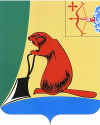 АДМИНИСТРАЦИЯ ТУЖИНСКОГО МУНИЦИПАЛЬНОГО РАЙОНАКИРОВСКОЙ ОБЛАСТИПОСТАНОВЛЕНИЕ14.12.2017                                                                                 №  499пгт ТужаО внесении изменений в постановление администрации Тужинского муниципального района от 27.03.2017 № 73          В связи с кадровыми изменениями администрация Тужинского муниципального района ПОСТАНОВЛЯЕТ:          Внести изменения в состав межведомственной комиссии по обеспечению налоговых и неналоговых доходов бюджеты бюджетной системы Российской Федерации и рабочей группы по увеличению доходной части бюджета района и работе с задолженностью по налоговым и неналоговым платежам, утвержденным постановлением администрации Тужинского муниципального района от 27.03.2017 № 73 «О создании межведомственной комиссии по обеспечению поступления налоговых и неналоговых доходов в бюджеты бюджетной системы Российской Федерации на территории Тужинского муниципального района» (далее постановление), следующие изменения:Вывести из состава межведомственной комиссии по обеспечению поступления налоговых и неналоговых доходов в бюджеты бюджетной системы Российской Федерации на территории Тужинского муниципального района Докучаеву Ирину Николаевну начальника МКУ Финансовое управление администрации района.         1.2.Ввести в состав межведомственной комиссии по обеспечению поступления налоговых и неналоговых доходов в бюджеты бюджетной системы Российской Федерации на территории Тужинского муниципального района Лобанову Татьяну Александровну начальника МКУ Финансовое управление администрации района.         1.3.  Вывести из состава рабочей группы по увеличению доходной части бюджета района и работе с задолженностью по налоговым и неналоговым платежам Докучаеву Ирину Николаевну начальника МКУ Финансовое управление администрации района.         1.4.  Ввести в  состав рабочей группы по увеличению доходной части бюджета района и работе с задолженностью по налоговым и неналоговым платежам Лобанову Татьяну Александровну начальника МКУ Финансовое управление администрации района.Глава Тужинскогомуниципального района	 Е.В.Видякина